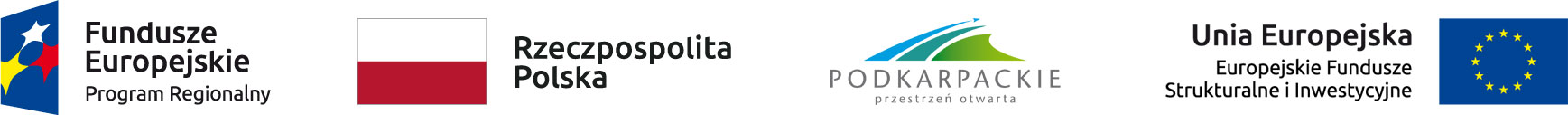 Opis zmian Szczegółowego Opisu Osi Priorytetowych Regionalnego Programu Operacyjnego Województwa Podkarpackiego na lata 2014-2020Zmiany wprowadzone do ww. dokumentu w porównaniu do obowiązującego wcześniej dokumentu (wersja z dnia 12 września 2022 r.) obejmują wyłącznie modyfikację Załącznika nr 7 Katalogi wydatków kwalifikowalnych i niekwalifikowalnych w ramach poszczególnych osi priorytetowych, działań i poddziałań –EFRR.Zmieniony SZOOP RPO WP 2014-2020, o którym mowa powyżej jest stosowany od dnia 4 października 2022r. Rzeszów, 4.10.2022 r.